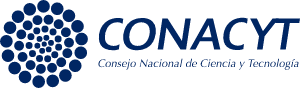 FORMATO DE EVALUACIÓN DEL DESEMPEÑO DE LA PERSONA BECARIA
Nombre de la persona becaria:_________________________________________________________________Apellido Paterno                       Apellido Materno                         Nombre(s)Nombre de la persona becaria:_________________________________________________________________Apellido Paterno                       Apellido Materno                         Nombre(s)Nombre de la persona becaria:_________________________________________________________________Apellido Paterno                       Apellido Materno                         Nombre(s)Nombre de la persona becaria:_________________________________________________________________Apellido Paterno                       Apellido Materno                         Nombre(s)Nombre de la persona becaria:_________________________________________________________________Apellido Paterno                       Apellido Materno                         Nombre(s)Nombre de la persona becaria:_________________________________________________________________Apellido Paterno                       Apellido Materno                         Nombre(s)Nombre de la persona becaria:_________________________________________________________________Apellido Paterno                       Apellido Materno                         Nombre(s)Grado: ___Grado: ___Nombre del Asesor(a) Académico(a): Nombre del Asesor(a) Académico(a): Nombre del Asesor(a) Académico(a): Nombre del Asesor(a) Académico(a): Nombre del Asesor(a) Académico(a): Nombre del Asesor(a) Académico(a): Nombre del Asesor(a) Académico(a): Nombre del Asesor(a) Académico(a): Nombre del Asesor(a) Académico(a): Nombre de la tesis: Nombre de la tesis: Nombre de la tesis: Nombre de la tesis: Nombre de la tesis: Nombre de la tesis: Nombre de la tesis: Nombre de la tesis: Nombre de la tesis: Período académico del informe:de: ___/___/_       dd  / mm  / aaaade: ___/___/_       dd  / mm  / aaaade: ___/___/_       dd  / mm  / aaaade: ___/___/_       dd  / mm  / aaaaa: ___/___/_     dd  /  mm / aaaaa: ___/___/_     dd  /  mm / aaaaa: ___/___/_     dd  /  mm / aaaaa: ___/___/_     dd  /  mm / aaaaActividades Realizadas (elegir una opción de calificación):Actividades Realizadas (elegir una opción de calificación):Actividades Realizadas (elegir una opción de calificación):Actividades Realizadas (elegir una opción de calificación):Actividades Realizadas (elegir una opción de calificación):Actividades Realizadas (elegir una opción de calificación):Actividades Realizadas (elegir una opción de calificación):Actividades Realizadas (elegir una opción de calificación):Actividades Realizadas (elegir una opción de calificación):Favor de evaluar los siguientes criterios: Favor de evaluar los siguientes criterios: Excelente Excelente BuenoBuenoSuficienteSuficienteNo satisfactorioDesempeño académicoDesempeño académicoCumplimiento del plan de estudiosCumplimiento del plan de estudiosObtención del grado dentro del tiempo oficial del plan de estudiosObtención del grado dentro del tiempo oficial del plan de estudiosSeñale cuál es el porcentaje de avance de la tesis:  Señale cuál es el porcentaje de avance de la tesis:  Señale cuál es el porcentaje de avance de la tesis:  Señale cuál es el porcentaje de avance de la tesis:  Señale cuál es el porcentaje de avance de la tesis:  Señale cuál es el porcentaje de avance de la tesis:  Señale cuál es el porcentaje de avance de la tesis:  Señale cuál es el porcentaje de avance de la tesis:  Señale cuál es el porcentaje de avance de la tesis:  Con base en las respuestas anteriores y en el Art. 19 y 20 del Reglamento de Becas sobre suspensión, cancelación y conclusión de la beca, ¿Recomienda continuar, suspender o cancelar la beca? Indique causalesCon base en las respuestas anteriores y en el Art. 19 y 20 del Reglamento de Becas sobre suspensión, cancelación y conclusión de la beca, ¿Recomienda continuar, suspender o cancelar la beca? Indique causalesCon base en las respuestas anteriores y en el Art. 19 y 20 del Reglamento de Becas sobre suspensión, cancelación y conclusión de la beca, ¿Recomienda continuar, suspender o cancelar la beca? Indique causalesCon base en las respuestas anteriores y en el Art. 19 y 20 del Reglamento de Becas sobre suspensión, cancelación y conclusión de la beca, ¿Recomienda continuar, suspender o cancelar la beca? Indique causalesCon base en las respuestas anteriores y en el Art. 19 y 20 del Reglamento de Becas sobre suspensión, cancelación y conclusión de la beca, ¿Recomienda continuar, suspender o cancelar la beca? Indique causalesCon base en las respuestas anteriores y en el Art. 19 y 20 del Reglamento de Becas sobre suspensión, cancelación y conclusión de la beca, ¿Recomienda continuar, suspender o cancelar la beca? Indique causalesCon base en las respuestas anteriores y en el Art. 19 y 20 del Reglamento de Becas sobre suspensión, cancelación y conclusión de la beca, ¿Recomienda continuar, suspender o cancelar la beca? Indique causalesCon base en las respuestas anteriores y en el Art. 19 y 20 del Reglamento de Becas sobre suspensión, cancelación y conclusión de la beca, ¿Recomienda continuar, suspender o cancelar la beca? Indique causalesCon base en las respuestas anteriores y en el Art. 19 y 20 del Reglamento de Becas sobre suspensión, cancelación y conclusión de la beca, ¿Recomienda continuar, suspender o cancelar la beca? Indique causalesAsesor(a) Académico(a) o Tutor(a)_____________________________________Asesor(a) Académico(a) o Tutor(a)_____________________________________Asesor(a) Académico(a) o Tutor(a)_____________________________________Vo. Bo. Del(a) Coordinador(a) Académico(a) de Posgrado____________________________________Nombre y firma (autógrafa y/o digital)Vo. Bo. Del(a) Coordinador(a) Académico(a) de Posgrado____________________________________Nombre y firma (autógrafa y/o digital)Vo. Bo. Del(a) Coordinador(a) Académico(a) de Posgrado____________________________________Nombre y firma (autógrafa y/o digital)Vo. Bo. Del(a) Coordinador(a) Académico(a) de Posgrado____________________________________Nombre y firma (autógrafa y/o digital)Vo. Bo. Del(a) Coordinador(a) Académico(a) de Posgrado____________________________________Nombre y firma (autógrafa y/o digital)Vo. Bo. Del(a) Coordinador(a) Académico(a) de Posgrado____________________________________Nombre y firma (autógrafa y/o digital)Fecha de evaluación:     / 0 / 2023Fecha de evaluación:     / 0 / 2023Fecha de evaluación:     / 0 / 2023Fecha de evaluación:     / 0 / 2023Fecha de evaluación:     / 0 / 2023Fecha de evaluación:     / 0 / 2023Fecha de evaluación:     / 0 / 2023Fecha de evaluación:     / 0 / 2023Fecha de evaluación:     / 0 / 2023